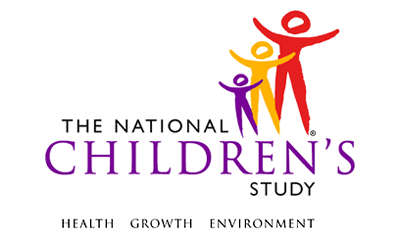 6M Infant Feeding SAQ*This instrument is OMB-approved for multi-mode administration but this version of the instrument is designed for administration in this/these mode(s) only.This page intentionally left blank.6M Infant Feeding SAQTABLE OF CONTENTSGENERAL PROGRAMMER INSTRUCTIONS:	16-MONTH INFANT FEEDING SAQ SPECIFICATION	3FOR OFFICE USE ONLY:	17This page intentionally left blank.6M Infant Feeding SAQGENERAL PROGRAMMER INSTRUCTIONS:WHEN PROGRAMMING INSTRUMENTS, VALIDATE FIELD LENGTHS AND TYPES AGAINST THE MDES TO ENSURE DATA COLLECTION RESPONSES DO NOT EXCEED THOSE OF THE MDES.  SOME GENERAL ITEM LIMITS USED ARE AS FOLLOWS: Instrument Guidelines for Participant and Respondent IDs:PRENATALLY, THE P_ID IN THE MDES HEADER IS THAT OF THE PARTICIPANT (E.G. THE NON-PREGNANT WOMAN, PREGNANT WOMAN, OR THE FATHER).	POSTNATALLY, A RESPONDENT ID WILL BE USED IN ADDITION TO THE PARTICIPANT ID BECAUSE SOMEBODY OTHER THAN THE PARTICIPANT MAY BE COMPLETING THE INTERVIEW. FOR EXAMPLE, THE PARTICIPANT MAY BE THE CHILD AND THE RESPONDENT MAY BE THE MOTHER, FATHER, OR ANOTHER CAREGIVER.  THEREFORE, MDES VERSION 2.2 AND ALL FUTURE VERSIONS CONTAIN A R_P_ID (RESPONDENT PARTICIPANT ID) HEADER FIELD FOR EACH POST-BIRTH INSTRUMENT.  THIS WILL ALLOW ROCs TO INDICATE WHETHER THE RESPONDENT IS SOMEBODY OTHER THAN THE PARTICIPANT ABOUT WHOM THE QUESTIONS ARE BEING ASKED. A REMINDER:  ALL RESPONDENTS MUST BE CONSENTED AND HAVE RECORDS IN THE PERSON, PARTICIPANT, PARTICIPANT_CONSENT AND LINK_PERSON_PARTICIPANT TABLES, WHICH CAN BE PRELOADED INTO EACH INSTRUMENT.  ADDITIONALLY, IN POST-BIRTH QUESTIONNAIRES WHERE THERE IS THE ABILITY TO LOOP THROUGH A SET OF QUESTIONS FOR MULTIPLE CHILDREN, IT IS IMPORTANT TO CAPTURE AND STORE THE CORRECT CHILD P_ID ALONG WITH THE LOOP INFORMATION.  IN THE MDES VARIABLE LABEL/DEFINITION COLUMN, THIS IS INDICATED AS FOLLOWS:  EXTERNAL IDENTIFIER: PARTICIPANT ID FOR CHILD DETAIL.6-MONTH INFANT FEEDING SAQ SPECIFICATIONSIF01000. Thank you for agreeing to participate in the National Children’s Study. This self-administered questionnaire will take about 7 minutes to complete. There are questions about your child’s diet. Your answers are important to us. There are no right or wrong answers. You can skip over any question. We will keep everything that you tell us confidential.SIF02000/(BREAST_FEED). Did you ever breast feed your baby?SIF03000/(BREAST_FEED_NOW). Are you currently breast feeding your baby?SIF04000/(PUMPED). Did you ever feed your baby pumped or expressed breast milk?SIF05000/(PUMPED_NOW). Are you currently feeding your baby pumped or expressed breast milk?SIF06000. How old was your baby when you completely stopped feeding your baby breast milk?(BREAST_STOP) |___|___| Number of (BREAST_STOP_UNIT) (circle one) weeks/ monthsSIF06100. Questions SIF07000 through SIF10000 will ask about the milk, formula, and food your child has eaten in the past 7 days. In answering, include feedings by everyone who feeds the baby. Include snacks and night-time feedings. Use these guidelines in choosing how to respond:If the baby was fed this item once a day or more, write the number of feedings per day in the boxes and then circle the word “Day” that follows.If the baby was fed the item less than once a day, write the number of feedings per week in the boxes and then circle the word “Week” that follows.If the baby was not fed the item at all during the past 7 days, write “00” in the boxes.SIF07000. In the past 7 days, how often was your baby fed breast milk (include breast fed and expressed or pumped breast milk)?(BREAST_MILK) |___|___| Number per(BREAST_MILK_UNIT) (circle one) day / weekSIF08000. In the past 7 days, how often was your baby fed formula?(FORMULA_OFTEN) |___|___| Number per (FORMULA_OFTEN_UNIT) (circle one) day / weekSIF09000. In the past 7 days, how often was your baby fed cow’s milk?(COW_MILK) |___|___| Number per(COW_MILK_UNIT) (circle one) day / weekSIF10000. In the past 7 days, how often was your baby fed other milk (soy milk, rice milk, goat milk)?(MILK_OTHER) |___|___| Number per(MILK_OTHER_UNIT) (circle one)  day / weekSIF10100/(PUMPED_3). In the past 7 days, about how often was your baby fed pumped or expressed breast milk? Include feedings by everyone who feeds the baby and include snacks and night-time feedings.SIF11000/(BREAST_MILK_STORED). In the past 7 days, about how long was your breast milk usually stored in the refrigerator before it was fed to your baby? (Include cooler with cold source such as freezer packs). SIF12000/(BREAST_MILK_TEMP). In the past 7 days, about how long was your breast milk usually kept at room temperature and then fed to your baby?SIF13000/(FORMULA). How old was your baby when he or she was first fed formula on a daily basis?SIF14000/(FORMULA_IRON). Was the formula fed to your baby within the past 7 days with iron or a low iron formula?SIF15000/(FORMULA_TYPE). Was the formula fed to your baby within the past 7 days ready-to-feed, liquid concentrate, powder from a can that makes more than one bottle, or powder from single serving packets?SIF16000/(FORMULA_LABEL). When the formula was mixed, was it made according to the directions on the formula label?SIF17000. When the formula was mixed, how much formula was used?(FORMULA_AMT) |___|___| Number of (FORMULA_UNIT) (select one unit below)SIF18000. When the formula was mixed, how much water was used?(WATER_AMT) |___|___| Number of (WATER_UNIT) (select one unit below)SIF19000/(WATER_1). During the past 7 days, what types of water have you and others who care for your baby used for mixing your baby’s formula?SIF19100/(WATER_2). In the past 7 days, was the water used to mix the formula ALWAYS boiled?SIF20000/(OUNCES). In the past 7 days, on the average, how many ounces of formula did your baby drink at each feeding?|___|___| OuncesSIF21000. Now think about how you cleaned your hands when you were preparing formula. During the past 7 days, did you never, sometimes, most of the time, or always:SIF21100/(CLEAN_HANDS_1). Rinse hands with water only?SIF21200/(CLEAN_HANDS_2). Wipe hands only?SIF21300/(CLEAN_HANDS_3). Wash hands with soap?SIF21400/(CLEAN_HANDS_4). Use a hand sanitizer (such as gel or wipes)?SIF21500/(CLEAN_HANDS_5). Prepare formula without cleaning your hands?SIF22000. In the past 7 days, about how often did your baby drink from each of the following types of bottles and cups?SIF22100/(B_TYPE_1). Plastic baby bottle with disposable bottle liner.SIF22200/(B_TYPE_2). Plastic baby bottle without disposable bottle liner.SIF22300/(B_TYPE_3). Other plastic bottle (for example, a water bottle).SIF22400/(B_TYPE_4). Glass baby bottle.SIF22500/(B_TYPE_5). Plastic “no spill” cupSIF23000/(PACIFIER). Has your baby used a pacifier in the past 7 days?SIF24000/(COWS_MILK_1). Has your baby ever been fed cow’s milk that was not sold especially for babies? (This includes whole, lowfat, nonfat, or chocolate milk.)SIF25000. How old was your baby when he/she was first fed cow’s milk that was not sold especially for babies?(COWS_MILK_2) |___|___| Number of (COWS_MILK_2_UNIT) (circle one) Days/ WeeksSIF26000/(JUICE). Have you ever fed your baby fruit juice that was not sold especially for babies?SIF27000. How old was your baby when he/she was first fed fruit juice that was not sold especially for babies?(JUICE_AGE) |___|___| Number of (JUICE_AGE_UNIT) (circle one) Days/ WeeksSIF28000/(JUICE_CALCIUM). About how often was the fruit juice fortified with calcium?SIF29000. Now think about fruits, vegetables, and meats that may have been fed to your baby in the past 7 days. How often was each of the foods your baby ate commercial baby food? (Commercial baby food is food sold for babies. Foods that are NOT commercial baby food are table foods your whole family eats, foods you made especially for your baby, fresh fruit, and fruit juices that are not sold especially for babies.)SIF30000/(C_FOOD1). In the past 7 days, how often did you feed your baby commercially available fruit and vegetable juice?SIF31000/(C_FOOD2). In the past 7 days, how often did you feed your baby commercially available fruit?SIF32000/(C_FOOD3). In the past 7 days, how often did you feed your baby commercially available vegetables?SIF33000/(C_FOOD4). In the past 7 days, how often did you feed your baby commercially available meat, chicken and turkey?SIF34000/(C_FOOD5). In the past 7 days, how often did you feed your baby commercially available combination dinner (for example, Spaghetti Dinner, Pasta and Vegetable Dinner, or a Turkey and Rice Dinner)?SIF35000/(ORGANIC). During the past 7 days, were the baby foods your baby ate always, sometimes, rarely, or never organic baby foods?SIF36000/(SUPPLEMENT). Which of the following supplements was your child given at least three days a week during the past 2 weeks?SIF37000/(SUPPLEMENT_OTH). SPECIFY: _______________________________________________SIF38000/(SUPP_FORM). Were the supplements you gave your baby in the form of drops or pills? (Mark crushed pills mixed with liquid as “pills”.)SIF39000/(HERBAL). Was your baby given any herbal or botanical preparations or any kind of tea or home remedy in the past 7 days?  Do not count preparations put on the baby’s skin or anything the baby may have gotten from breast milk after you took an herbal or botanical preparationSIF40000/(HERBAL_OTH). Please write in the name of all the kinds of herbal or botanical preparations, teas or home remedies your baby was given in the past 7 days.____________________________________________________________________________________________________________________________________________________________________________________________________________________________________________________________________________________________________________SIF41000. Thank you for participating in the National Children’s Study and for taking the time to complete this survey.FOR OFFICE USE ONLY:FOU01000/(P_ID). Participant ID:________________________________FOU02000/(R_P_ID). Respondent ID:____________________________________Event Category:Time-BasedEvent:6MAdministration:N/AInstrument Target:ChildInstrument Respondent:Primary CaregiverDomain:QuestionnaireDocument Category:QuestionnaireMethod:Self-AdministeredMode (for this instrument*):In-Person, PAPIOMB Approved Modes:In-Person, PAPI;
Phone, PAPI;
Web-Based, CAIEstimated Administration Time:7 minutesMultiple Child/Sibling Consideration:Per ChildSpecial Considerations:N/AVersion:4.0MDES Release:4.0DATA ELEMENT FIELDSMAXIMUM CHARACTERS PERMITTEDDATA TYPEPROGRAMMER INSTRUCTIONSADDRESS AND EMAIL FIELDS100CHARACTERUNIT AND PHONE FIELDS10CHARACTER_OTH AND COMMENT FIELDS255CHARACTERLimit text to 255 charactersFIRST NAME AND LAST NAME30CHARACTERLimit text to 30 charactersALL ID FIELDS36CHARACTERZIP CODE5NUMERICZIP CODE LAST FOUR4NUMERICCITY50CHARACTERDOB AND ALL OTHER DATE FIELDS (E.G., DT, DATE, ETC.)10NUMERICCHARACTERDISPLAY AS MM/DD/YYYYSTORE AS YYYY-MM-DDHARD EDITS:MM MUST EQUAL 01 TO 12DD  MUST EQUAL 01 TO 31YYYY MUST BE BETWEEN 1900 AND CURRENT YEAR.TIME VARIABLESTWO-DIGIT HOUR AND TWO-DIGIT MINUTE, AM/PM DESIGNATIONNUMERICHARD EDITS:HOURS MUST BE BETWEEN 00 AND 12; MINUTES MUST BE BETWEEN 00 AND 59LabelCodeGo ToYes1No2PUMPEDSOURCEInfant Feeding Practices Study II Month 6 Questionnaire (modified) LabelCodeGo ToYes1No2SOURCEInfant Feeding Practices Study II Month 2 Questionnaire (modified)LabelCodeGo ToYes1No2SOURCEInfant Feeding Practices Study II Month 6 Questionnaire (modified) PARTICIPANT INSTRUCTIONSIf you answered “No” to both SIF03000 and SIF04000, go to SIF06000.If you answered “Yes” to SIF03000 and “No” to SIF04000, go to SIF06100.Otherwise, go to SIF05000.LabelCodeGo ToYes1SIF06100No2SOURCEInfant Feeding Practices Study II Month 2 Questionnaire (modified)SOURCEInfant Feeding Practices Study II Month 6 Questionnaire (modified)  LabelCodeGo ToNever fed breast milk-7LabelCodeGo ToWeeks1Months2SOURCENational Children’s Study, Legacy Phase (6M Infant Feeding Questionnaire)LabelCodeGo ToDay1Week2SOURCENational Children’s Study, Legacy Phase (6M Infant Feeding Questionnaire)LabelCodeGo ToDay1Week2SOURCEInfant Feeding Practices Study II Month 6 Questionnaire (modified) LabelCodeGo ToDay1Week2SOURCEInfant Feeding Practices Study II Month 6 Questionnaire (modified)LabelCodeGo ToDay1Week2PARTICIPANT INSTRUCTIONSIf you answered “00” to SIF07000 (if your baby was not fed breast milk in the past 7 days), go to SIF13000.Otherwise, go to SIF10100.LabelCodeGo ToNever-7FORMULA1 time per week22 to 4 times per week3Nearly every day41 to 3 times per day54 or more times per day6SOURCEInfant Feeding Practices Study II Month 6 Questionnaire (modified)LabelCodeGo To1 day or less12-3 days24-5 days3More than 6 days4Did not store breast milk in refrigerator-7SOURCEInfant Feeding Practices Study II Month 2 Questionnaire (modified) LabelCodeGo ToLess than 2 hours12-4 hours25-8 hours3More than 8 hours4Did not keep breast milk at room temperature-7SOURCEInfant Feeding Practices Study II Month 2 Questionnaire (modified) LabelCodeGo ToLess than 1 week17-13 days214-31 days3More than 31 days4Never fed formula-7SIF22000SOURCEInfant Feeding Practices Study II Neonatal Questionnaire (modified) LabelCodeGo ToWith iron1Low iron2Don't know-2SOURCEInfant Feeding Practices Study II Month 6 Questionnaire (modified)PARTICIPANT INSTRUCTIONSSelect all the answers that apply.LabelCodeGo ToReady-to-feed1Liquid Concentrate2Powder from a can that makes more than one bottle3Powder from single serving packets4Don't know-2SOURCEInfant Feeding Practices Study II Month 6 Questionnaire (modified) PARTICIPANT INSTRUCTIONSIf your answer to Question SIF15000 was “Ready-to-feed,” and that was the only answer that applied, go to Question SIF20000.Otherwise, go on to Question SIF16000.LabelCodeGo ToYes1WATER_1No2Don't know-2SOURCEInfant Feeding Practices Study II Month 2 Questionnaire (modified)SOURCENational Children’s Study, Legacy Phase (6M Infant Feeding Questionnaire)LabelCodeGo ToTablespoon(s)1Teaspoon(s)2Ounce(s)3Cup(s)4Packet(s)5Formula can(s)6Don't know-2SOURCENational Children’s Study, Legacy Phase (6M Infant Feeding Questionnaire)LabelCodeGo ToTablespoon(s)1Teaspoon(s)2Ounce(s)3Don't know-2PARTICIPANT INSTRUCTIONSSelect all the answers that apply.LabelCodeGo ToTap water from the cold faucet1Warm tap water from the hot faucet2Bottled water3No water used4Don't know-2SOURCEInfant Feeding Practices Study II Month 9 Questionnaire (modified) PROGRAMMER INSTRUCTIONSIf your answer to SIF19000 was "No water used", go to SIF20000.Otherwise, go to SIF19100. LabelCodeGo ToYes1No2Don't know-2SOURCEInfant Feeding Practices Study II Month 2 Questionnaire (modified) LabelCodeGo ToDon't know-2SOURCEInfant Feeding Practices Study II Month 6 Questionnaire (modified)SOURCEInfant Feeding Practices Study II Month 9 Questionnaire (modified)LabelCodeGo ToNever1Sometimes2Most of the time3Always4SOURCEInfant Feeding Practices Study II Month 9 Questionnaire (modified)LabelCodeGo ToNever1Sometimes2Most of the time3Always4SOURCEInfant Feeding Practices Study II Month 9 Questionnaire (modified)LabelCodeGo ToNever1Sometimes2Most of the time3Always4SOURCEInfant Feeding Practices Study II Month 9 Questionnaire (modified) LabelCodeGo ToNever1Sometimes2Most of the time3Always4SOURCEInfant Feeding Practices Study II Month 9 Questionnaire (modified)LabelCodeGo ToNever1Sometimes2Most of the time3Always4SOURCEInfant Feeding Practices Study II Month 9 Questionnaire (modified)SOURCENational Children’s Study, Legacy Phase (6M Infant Feeding Questionnaire)LabelCodeGo ToNever1Sometimes2Most of the time3Always4SOURCE​National Children’s Study, Legacy Phase (6M Infant Feeding Questionnaire)LabelCodeGo ToNever1Sometimes2Most of the time3Always4SOURCE​National Children’s Study, Legacy Phase (6M Infant Feeding Questionnaire)LabelCodeGo ToNever1Sometimes2Most of the time3Always4SOURCE​National Children’s Study, Legacy Phase (6M Infant Feeding Questionnaire)LabelCodeGo ToNever1Sometimes2Most of the time3Always4SOURCE​National Children’s Study, Legacy Phase (6M Infant Feeding Questionnaire)LabelCodeGo ToNever1Sometimes2Most of the time3Always4SOURCE​National Children’s Study, Legacy Phase (6M Infant Feeding Questionnaire)LabelCodeGo ToYes1No2SOURCEInfant Feeding Practices Study II 9 Month QuestionnaireLabelCodeGo ToYes1No2JUICESOURCENational Children’s Study, Legacy Phase (6M Infant Feeding Questionnaire)SOURCENational Children’s Study, Legacy Phase (6M Infant Feeding Questionnaire)LabelCodeGo ToDays1Weeks2LabelCodeGo ToYes1No2SIF29000SOURCEInfant Feeding Practices Study II Month 12 Questionnaire (modified)SOURCENational Children’s Study, Legacy Phase (6M Infant Feeding Questionnaire)LabelCodeGo ToDays1Weeks2LabelCodeGo ToAlways1Sometimes2Rarely3Never4Don’t Know-2SOURCEInfant Feeding Practices Study II Month 12 Questionnaire (modified)SOURCEInfant Feeding Practices Study II Month 6 Questionnaire (modified) LabelCodeGo ToAlways1Usually2Sometimes3Never4Not Fed to My Baby-7SOURCEInfant Feeding Practices Study II Month 6 Questionnaire (modified)LabelCodeGo ToAlways1Usually2Sometimes3Never4Not Fed to My Baby-7SOURCEInfant Feeding Practices Study II Month 6 Questionnaire (modified)LabelCodeGo ToAlways1Usually2Sometimes3Never4Not Fed to My Baby-7SOURCEInfant Feeding Practices Study II Month 6 Questionnaire (modified)LabelCodeGo ToAlways1Usually2Sometimes3Never4Not Fed to My Baby-7SOURCEInfant Feeding Practices Study II Month 6 Questionnaire (modified) LabelCodeGo ToAlways1Usually2Sometimes3Never4Not Fed to My Baby-7SOURCEInfant Feeding Practices Study II Month 6 Questionnaire (modified)LabelCodeGo ToAlways1Sometimes2Rarely3Never4Don’t Know-2SOURCENational Children’s Study, Legacy Phase (6M Infant Feeding Questionnaire)LabelCodeGo ToFluoride1Iron2Vitamin D3Other vitamins or supplements-5None5SOURCEInfant Feeding Practices Study II Month 6 Questionnaire (modified)PARTICIPANT INSTRUCTIONSIf you selected "Other vitamins or supplements" or any combination of "Fluoride," "Iron," "Vitamin D," and "Other Vitamin Supplements," go to SIF37000.If you did not select "Other vitamins or supplements" or "None," go to SIF38000.If you selected "None," go to SIF39000.SOURCEInfant Feeding Practices Study II Month 6 Questionnaire (modified)LabelCodeGo ToDrops1Pills2SOURCEInfant Feeding Practices Study II Month 6 Questionnaire (modified) LabelCodeGo ToYes1No2SIF41000SOURCEInfant Feeding Practices Study II Month 6 Questionnaire (modified)SOURCEInfant Feeding Practices Study II Month 6 Questionnaire (modified) 